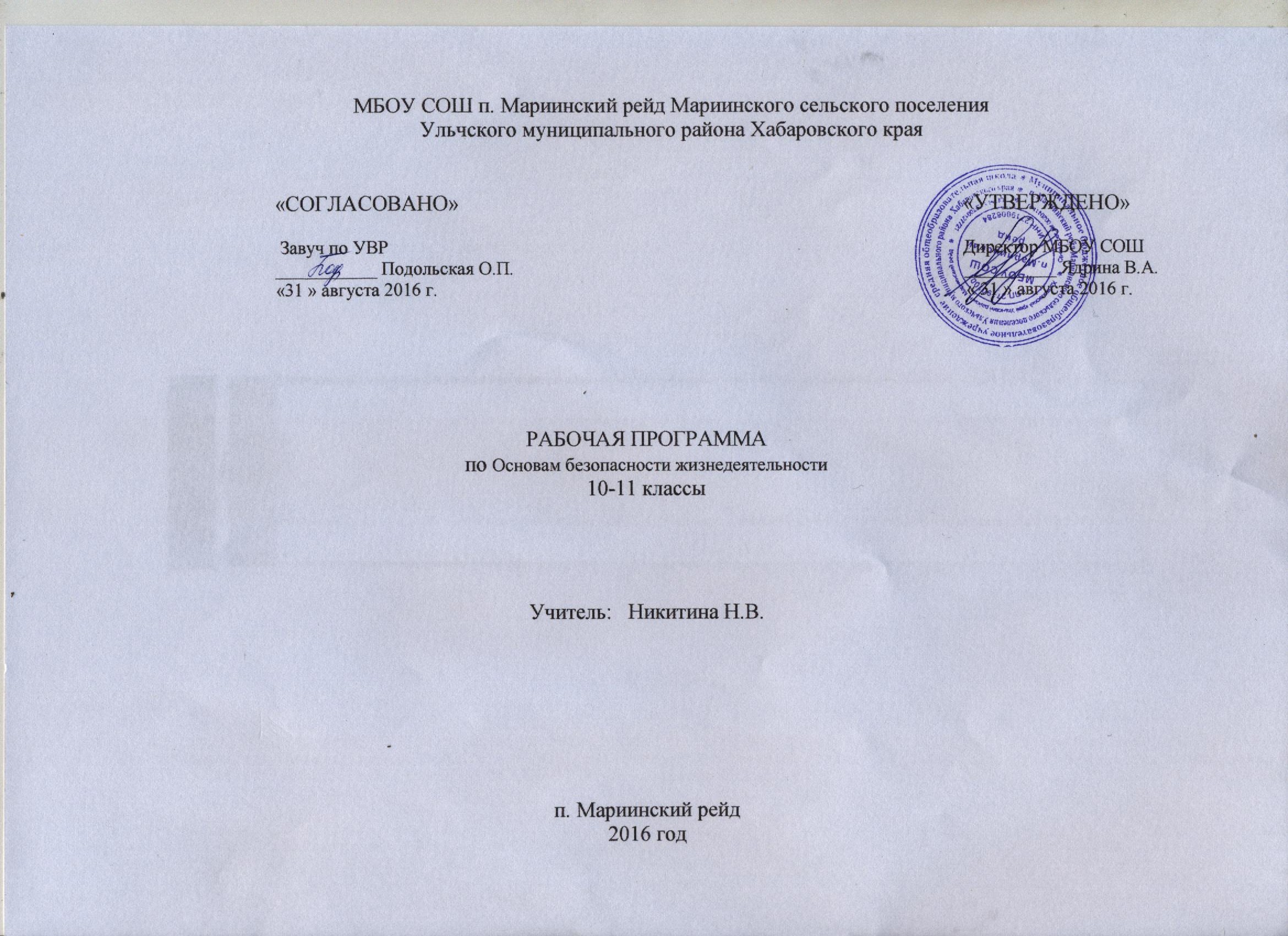 Пояснительная записка.Рабочая  программа разработана на основе Федерального компонента Государственного стандарта среднего (полного) общего образования а также на основе положений Стратегии национальной безопасности Российской Федерации до 2020 года (Указ Президента России от 12 мая 2009 г № 537) и Концепции Федеральной подготовки граждан российской Федерации  к военной службе на период до 2020 года (Распоряжение Правительства РФ от 3 февраля 2009 г. № 134-Р), авторской программы «Основы безопасности жизнедеятельности» для 10-11 классов под редакцией А.Т. Смирнова,  Москва, Просвещение, 2012 г.	В курсе ОБЖ для X—XI классов завершается обучение учащихся правилам безопасного поведения в опасных и чрезвычайных ситуациях природного, техногенного и социального характера. 	В соответствии с Федеральным законом «О воинской обязанности и военной службе», письмом Министерства общего и профессионального образования Российской Федерации от 14.07.98 г. № 1133/14-12,  приказа Министра Обороны РФ и Министерства образования и науки РФ № 96 /134  от «  24  » февраля .  в программу курса ОБЖ для обучающихся X—XI классов введен раздел «Основы военной службы».	Обучение граждан начальным знаниям в области обороны и их подготовка по основам военной службы в образовательных учреждениях среднего (полного) общего образования осуществляются в соответствии с федеральными государственными образовательными стандартами: в рамках предмета «Основы безопасности жизнедеятельности».	 Обучение граждан женского пола начальным знаниям в области обороны и их подготовка по основам военной службы осуществляется в добровольном порядке. С ними в это время в обязательном порядке проводятся занятия по углубленному изучению основ медицинских знаний.Рабочая программа содержит:Пояснительную записку.Общую характеристику предмета «Основы безопасности жизнедеятельности».Описание места предмета «Основы безопасности жизнедеятельности» в учебном плане.Содержание предмета «Основы безопасности жизнедеятельности».Тематическое планирование с распределением учебной нагрузки по предмету.Тематическое планирование учебных сборов.Описание учебно-методического  и материально-технического обеспечения образовательного процесса.Цели и задачи изучения основ безопасности жизнедеятельности в 10-11 классах:Углубленное изучение тем в области безопасности жизнедеятельности, формирование современного уровня культуры безопасности жизнедеятельности и индивидуальной системы здорового образа жизни для повышение защищенности жизненно важных интересов личности, общества и государства от внешних и внутренних угроз.Расширение представлений об экстремизме и терроризме, уяснение социальных причин их возникновения, формирование антитеррористического поведения и способности противостоять террористической и экстремистской идеологии и практике.Совершенствования военно-патриотического воспитания и повышения мотивации к военной службе в современных условиях, получение начальных знаний в области обороны и обучение по основам военной службы и по военно-учетным специальностям в объеме, необходимом для военной службы.Распознавание и анализирование особенностей жизнедеятельности человека при его автономном пребывании в различных природных условиях.Окончательное формирование модели своего поведения при возникновении различных чрезвычайных ситуаций.Применение в реальных природных условиях различных способов ориентирования на местности.Анализирование основных направлений организации защиты населения РФ от чрезвычайных ситуаций.Обоснование  основного предназначения Единой государственной системы предупреждения  и ликвидации чрезвычайных ситуаций (РСЧС) по защите населения страны от чрезвычайных ситуаций природного и техногенного характера.Формирование негативного отношения к курению, употреблению алкоголя и наркотиков как к факторам, оказывающим пагубное влияние на здоровье.Формирование убеждения в ключевой роли благополучной семьи в обеспечении здоровья личности и общества, а также в демографической безопасности государства.Общая характеристика  предмета «Основы безопасности жизнедеятельности».Учебный предмет «Основы безопасности жизнедеятельности» в старшей школе (10-11 классы) реализует комплексный подход к формированию у учащихся современного уровня культуры безопасности жизнедеятельности и подготовке их к военной службе при модульной структуре содержания предмета. Под учебным модулем следует понимать конструктивно завершенную часть предмета, основанную на его методологии и включающую  в себя такой объем учебного материала, который позволяет использовать его как самостоятельный учебный компонент системы предмета «Основы безопасности жизнедеятельности».Структура предмета  «Основы безопасности жизнедеятельности» при модульном построении содержания образования включает в себя  три учебных модуля и семь разделов.Особое место в структуре программы занимает раздел 3 модуля 1  «Основы противодействия терроризму и экстремизму в РФ». Основу содержания данного раздела составляет характеристика терроризма и экстремизма, формирование у учащихся антиэкстремистского мышления и антитеррористического поведения, навыков безопасного поведения при угрозе террористического акта. Изучение раздела 3 модуля 1 предусмотрено в 10 и 11 классах.Модульный принцип построения содержания курса ОБЖ позволяет:Последовательно и логически взаимосвязано структурировать тематику предмета «Основы безопасности жизнедеятельности».Сформировать представление об опасных и чрезвычайных ситуациях природного, техногенного и социального характера, о причинах их возникновения и возможных последствиях.Уяснить основные положения законодательства Российской Федерации в области безопасности.Сформировать морально-психологические и физические качества  и мотивации для успешного прохождения военной службы в современных условиях.Более подробно ознакомиться с организационными основами системы противодействия терроризму и экстремизму в Российской Федерации.Повысить эффективность процесса формирования у учащихся  современного уровня культуры безопасности и готовности к военной службе с учетом их возрастных особенностей и уровня подготовки по другим предметам, а также с учетом особенностей обстановки в регионе в области безопасности.Эффективнее использовать межпредметные связи, что способствует формированию у учащихся целостной картины окружающего мира.Обеспечить непрерывность образования  и более тесную преемственность процессов обучения  и формирования современного уровня культуры безопасности у учащихся на третьей ступени образования.Более эффективно использовать материально-техническое обеспечение предмета ОБЖ, осуществляя его «привязку» к конкретным разделам и темам.Более эффективно организовывать систему повышения квалификации  и профессиональную подготовку преподавателей-организаторов ОБЖ.Место предмета «Основы безопасности жизнедеятельности» в учебном плане.	Для реализации содержания, учебных целей и задач предмета «Основы безопасности жизнедеятельности» в 10 и 11 классах в программе предусмотрено 104 часов на 2 года обучения (2 часа в неделю в 10 классе (включая сборы – 35 ч.) и 1 час в неделю в 11 классе). Этот объем для учебного предмета «Основы безопасности жизнедеятельности» определен на базовом уровне (разделы 1-6 программы). Кроме того, после окончания занятий в 10 классе предусмотрено проведение  с учащимися (гражданами мужского пола), не имеющими противопоказаний по состоянию здоровья, учебных сборов в течение 5 дней (35 часов). (Изучается раздел 7 «Основы военной службы»).Содержание предмета «Основы безопасности жизнедеятельности».Модуль 1. «Основы безопасности личности, общества и государства».Раздел 1. «Основы комплексной безопасности».Обеспечение личной безопасности в повседневной жизни.Автономное пребывание человека в природной среде. Добровольная и вынужденная автономия. Способы подготовки человека к автономному существованию. Обеспечение личной безопасности на дорогах. Правила безопасного поведения на дорогах пешеходов и пассажиров. Общие обязанности водителя.Пожарная безопасность. Права и обязанности граждан в области пожарной безопасности. Правила личной безопасности при пожаре.Обеспечение личной безопасности на водоемах в различное время года. Безопасный отдых у воды. Соблюдение правил безопасности при купании в оборудованных и необорудованных местах.Обеспечение личной безопасности в различных бытовых ситуациях. Безопасное обращение с электричеством, бытовым газом и средствами бытовой химии. Меры безопасности при работе с инструментами. Безопасность и компьютер.Обеспечение личной безопасности в криминогенных ситуациях. Наиболее вероятные криминогенные ситуации на улице, в транспорте, в общественном месте, в подъезде дома, в лифте. Правила безопасного поведения в местах с повышенной криминогенной опасностью. Личная безопасность в условиях чрезвычайных ситуаций.Чрезвычайные ситуации природного и техногенного характера, причины их возникновения и возможные последствия. Рекомендации населению по правилам безопасного поведения в условиях чрезвычайных ситуаций природного и техногенного характера для минимизации их последствий.Современный комплекс проблем безопасности военного характера. Военные угрозы национальной безопасности России. Национальные интересы России в военной сфере, защита ее независимости, суверенитета, демократического развития  государства, обеспечение национальной обороны.Характер современных войн и вооруженных конфликтов. Военный конфликт, вооруженный конфликт, локальная война, региональная война, крупномасштабная война.Раздел  2, Защита населения Российской Федерации от чрезвычайных ситуаций.Нормативно-правовая база  и организационные основы по защите населения от чрезвычайных ситуаций природного и техногенного характера.Нормативно-правовая база Российской Федерации в области обеспечения безопасности населения в чрезвычайных ситуациях.Единая государственная система предупреждения и ликвидации чрезвычайных ситуаций (РСЧС), её структура  и задачи.Раздел 3. Основы противодействия терроризму и экстремизму в Российской Федерации.Экстремизм и терроризм -  чрезвычайные опасности для общества и государства.Терроризм и террористическая деятельность, их цели и последствия. Факторы, способствующие вовлечению в террористическую деятельность. Профилактика их влияния.Экстремизм и экстремистская деятельность. Основные принципы и направления террористической и экстремистской деятельности.Нормативно-правовая база борьбы с экстремизмом и терроризмом в Российской Федерации.Основные положения Конституции Российской Федерации, положения Федеральных законов «О противодействии терроризму» и «О противодействии экстремистской деятельности», положения Концепции противодействия терроризму в Российской Федерации, в которых определены нормативно-правовые основы борьбы с терроризмом и экстремизмом.Роль государства в обеспечении защиты населения страны от террористической и экстремистской деятельности и обеспечение национальной безопасности Российской Федерации. Организационные основы системы противодействия терроризму и экстремизму в Российской Федерации.Национальный антитеррористический комитет (НАК), его предназначение, структура и задачи.Контртеррористическая операция и условия её проведения. Правовой режим контртеррористической операции.Роль и место гражданской обороны в противодействии терроризму.Применение Вооруженных Сил Российской Федерации в борьбе с терроризмом. Участие Вооруженных Российской Федерации в пресечении международной террористической деятельности за пределами страны. Духовно-нравственные основы противодействия терроризму и экстремизму.Значение нравственных позиций и личных качеств в формировании антитеррористического поведения.Роль культуры безопасности жизнедеятельности по формированию антитеррористического поведения и антиртеррористического поведения и антитеррористического мышления.Уголовная ответственность за участие в террористической и экстремистской деятельности.Уголовная ответственность за террористическую деятельность. Уголовный кодекс Российской Федерации  об ответственности за участие в террористической деятельности. Федеральный закон «О противодействии экстремистской деятельности» об ответственности за осуществление экстремистской деятельности. Уголовный кодекс Российской Федерации об уголовной ответственности за экстремистскую деятельность.Обеспечение личной безопасности при угрозе террористического акта.Правила безопасного поведения при угрозе террористического акта. Правила оказания само- и взаимопомощи пострадавшим от теракта.Модуль 2. Основы медицинских знаний и здорового образа жизни.Раздел 4. Основы здорового образа жизни.Основы медицинских знаний и профилактика инфекционных заболеваний.Сохранение и укрепление здоровья – важная часть подготовки молодежи к военной службе и трудовой деятельности. Основные требования, предъявляемые к здоровью гражданина при поступлении его на военную службу. Духовные и физические качества человека, способствующие успешному выполнению обязанностей в профессиональной деятельности.Основные инфекционные заболевания, их классификация и профилактика.Здоровый образ жизни и его составляющие.Здоровый образ жизни как индивидуальная система поведения человека, направленная на сохранение и укрепление его здоровья. Факторы, влияющие на здоровье. Основные  составляющие здорового образа жизни.Биологические ритмы и их влияние на работоспособность. Основные понятия о биологических ритмах человека, профилактика утомления. Значение двигательной активности и физической культуры для здоровья человека. Необходимость выработки привычки на уровне потребности к систематическим занятиям физической культурой.Вредные привычки и их социальные последствия. Курение и употребление алкоголя – разновидность наркомании. Наркомания – это практически неизлечимое заболевание, связанное с зависимостью от употребления наркотиков. Профилактика наркомании. Правила личной гигиены. Личная гигиена, общие понятия  и определения. Уход за кожей, зубами и волосами. Гигиена одежды. Некоторые понятия об очищении организма. Нравственность и здоровье.Формирование правильных взаимоотношений полов. Семья и её значение в жизни человека. Факторы, оказывающие влияние на гармонию семейной жизни. Качества, необходимые для создания прочной семьи.Инфекции, передаваемые половым путем (ИППП), пути их передачи, причины, способствующие заражению. Меры профилактики. ВИЧ-инфекция и СПИД, основные пути заражения. Профилактика ВИЧ-инфекции. Ответственность за заражение ВИЧ-инфекцией. Семья в современном обществе. Брак и семья, основные понятия и определения. Условия и порядок заключения брака. Личные права и обязанности супругов. Права и обязанности родителей.Раздел 5. Основы медицинских знаний и оказание первой помощи.Первая помощь при неотложных состояниях.Сердечная недостаточность и причины её возникновения. Общие правила оказания первой помощи при острой сердечной недостаточности. Инсульт, причины его возникновения, признаки возникновения. Первая помощь при инсульте.Первая помощь при ранениях. Понятие о ране, разновидности ран. Последовательность  оказания первой при ранениях. Понятия об асептике и антисептике.Основные правила оказания первой помощи.Правила остановки  артериального кровотечения. Признаки артериального кровотечения, методы временной остановки кровотечения. Правила наложения давящей повязки. Правила наложения жгута. Способы  иммобилизации и переноски пострадавшего. Первая помощь при травмах опорно-двигательного аппарата. Первая помощь при черепно-мозговой травме, травме груди, травме живота.Первая помощь при травме в области таза, при повреждениях позвоночника, спины.Первая помощь при остановке сердца. Реанимация. Правила проведения сердечно-легочной реанимации. Непрямой массаж сердца. Искусственная вентиляция лёгких.Модуль 3. Обеспечение военной безопасности государства.Раздел 6. Основы обороны государстваГражданская оборона – составная часть обороноспособности страны.Гражданская оборона - как составляющая обороны государства, предназначение и задачи гражданской обороны по защите населения от чрезвычайных ситуаций мирного и военного времени.Основные виды и их поражающие свойства. Мероприятия, проводимые по защите населения от современных средств поражения.Оповещение и информирование населения о чрезвычайных ситуациях мирного и военного времени. Действия населения по сигналам оповещения о чрезвычайных ситуациях.Инженерная  защита населения от чрезвычайных ситуаций мирного и военного времени. Защитные сооружения гражданской обороны. Правила поведения в защитных сооружениях.Средства индивидуальной защиты. Основные средства защиты органов дыхания, средства защиты кожи. Медицинские средства защиты и профилактики. Правила использования средств индивидуальной защиты.Организация проведения аварийно-спасательных и других неотложных работ  в зоне чрезвычайной ситуации. Организация гражданской обороны в общеобразовательном учреждении, её предназначение и задачи. План гражданской обороны общеобразовательного учреждения (ООУ). Обязанности учащихся. Вооруженные Силы Российской Федерации – защитники нашего Отечества.История создания Вооруженных Сил России. Памяти поколений – дни воинской славы России, дни славных побед, сыгравших решающую роль в истории государства. Состав Вооруженных Сил Российской Федерации и управление Вооруженными Силами Российской Федерации.Виды и рода войск Вооруженных Сил Российской Федерации.Сухопутные войска (СВ), их состав и предназначение, вооружение и военная техника Сухопутных войск.Военно-воздушные силы (ВВС), их состав и предназначение, вооружение и военная техника Военно-воздушных сил.Военно-морской флот (ВМФ), его  состав и предназначение, вооружение и военная техника Военно-морского флота.Ракетные войска стратегического назначения (РВСН), их состав и предназначение, вооружение и военная техника Ракетных войск стратегического назначения.Воздушно-десантные воска, их состав и предназначение.Космические войска, их состав и предназначение.Войска воздушно-космической обороны России.Войска и воинские формирования, не входящие в состав Вооруженных Сил Российской Федерации.Боевые традиции Вооруженных Сил России.Патриотизм  и верность воинскому долгу – качества защитника Отечества.Дружба и войсковое товарищество – основа боевой готовности частей и подразделений.Вооруженные Силы Российской Федерации – основа обороны государства.Основные задачи современных Вооруженных Сил.Международная (миротворческая) деятельность Вооруженных Сил Российской Федерации.Символы воинской части.Боевое знамя воинской части – официальный символ и воинская реликвия воинской части, олицетворяющая её честь, доблесть, славу и боевые традиции, указывающие на предназначение воинской части и её принадлежность.Ордена – почётные награды за воинские отличия и заслуги в бою и военной службе.Военная форма одежды и знаки различия, их воспитательное значение.Воинская обязанность.Основные понятия о воинской обязанности. Воинский учёт. Обязательная подготовка к военной службе, призыв на военную службу, прохождение военной службы по призыву, пребывание в запасе, призыв на военные сборы и прохождение военных сборов в период пребывания в запасе.Организация воинского учета, основное назначение воинского учета.Первоначальная постановка граждан на воинский учет. Предназначение профессионально-психологического отбора при первоначальной постановке граждан на воинский учет.Обязанности граждан по воинскому учету до призыва их на военную службу и при увольнении с военной службы.Обязательная подготовка граждан к военной службе, периоды обязательной подготовки к военной службе и их основные особенности.Требования к индивидуальным качествам военнослужащих – специалистов по сходным воинским должностям.Подготовка граждан по военно-учётным специальностям, её предназначения и порядок осуществления. Добровольная подготовка граждан к военной службе, основные её направления.Организация медицинского освидетельствования граждан при постановке их на воинский учет. Основное предназначение освидетельствования  и порядок его проведения. Профессиональный психологический отбор, его предназначение и критерии определения профессиональной пригодности призывника к воинской службе.Увольнение с воинской службы и пребывание в запасе, предназначение запаса в зависимости от возраста граждан.Программа для проведения учебных сборов (10 класс).Продолжительность учебных сборов – 5 дней (35учебных часов).В ходе сборов изучаются:Размещение и быт военнослужащих;Организация караульной и внутренней службы;Элементы строевой, огневой, тактической, физической и военно-медицинской  подготовки;Вопросы радиационной, химической и биологической защиты войск.В процессе учебных сборов проводятся мероприятия по военно – профессиональной ориентации. Учебный процесс, осуществляемый во время учебных сборов, организуется начальником штаба учебных сборов в соответствии с положениями «Инструкции об организации обучения граждан Российской Федерации начальным знаниям в области обороны и их подготовки по основам военной службы в образовательных учреждениях среднего (полного) общего образования, образовательных учреждениях начального профессионального и среднего профессионального образования и учебных пунктах»  № 96 /134 от  24 февраля .Результаты учебных сборов оцениваются в соответствии с рекомендациями по оценке учебных сборов (приложение № 9 к Инструкции). Общая оценка граждан, обучающихся в образовательных учреждениях, заносится в классный журнал с пометкой  «Учебные сборы», которая учитывается при выставлении итоговой оценки за весь курс обучения в образовательном учреждении. Структура дисциплины.10 класс.11 класс.Тематическое планирование 10 классКалендарно-тематическое планирование 11 класс.Учебно-методическое и материально-техническое обеспечение образовательного процесса.Эффективность преподавания курса ОБЖ зависит от наличия соответствующего  материально-технического оснащения. Это объясняется особенностями курса, в первую очередь его многопрофильностью и практической направленностью.Преподаватель ОБЖ должен участвовать в постоянном дистанционном взаимодействии образовательного учреждения с другими организациями социальной сферы, в первую очередь с учреждениями обеспечения безопасности жизнедеятельности.Преподавателю ОБЖ должна быть обеспечена информационная поддержка на основе современных информационных технологий в области библиотечных  услуг (создание и ведение электронных каталогов и полнотекстовых  баз данных, поиск документов по любому критерию, доступ к электронным учебным материалам и образовательным ресурсам Интернета).Интерактивный электронный контент преподавателя ОБЖ  должен включать содержание предметной области  «Физическая культура и основы безопасности жизнедеятельности», представленное текстовыми, аудио – и видеофайлами, графикой (картинки, фото, чертежи, элементы интерфейса).Кабинет ОБЖ предназначен для проведения занятий с учащимися по курсу, самостоятельной подготовки школьников, а также проведение кружковой (факультативной)  работы во внеурочное время. Он должен включать класс, в котором проводятся занятия по курсу и дисциплине, а также лабораторную комнату.В классе размещаются средства оснащения, необходимые для доведения до учащихся общей информации по разделам и темам курса и дисциплины, научно-практическим достижениям в области безопасности жизнедеятельности, а также средства, используемые в процессе  проведения текущих занятий.Средства оснащения ОБЖ.Литература.Нормативно-правовые документы РФ.Концепция федеральной системы подготовки граждан РФ к военной службе на период до 2020 г.Конституция РФ (последняя редакция).Общевоинские уставы ВС РФ (последняя редакция).Семейный кодекс РФ (последняя редакция).Стратегия национальной безопасности РФ до 2020 г. (утверждена Указом Президента РФ  от 12.05.2009 г. № 237).Уголовный кодекс РФ (последняя редакция).Основная и дополнительная литература.Альтшулер В.М. Наркомания: дорога в бездну: кн. для учителей и родителей /В.М. Альтшулер, А.В. Надеждин. – М.: Просвещение, 2000.Армия государства Российского и защита Отечества /под ред. В.В. Смирнова. – М.: Просвещение, 2004.Байер К. Здоровый образ жизни/ К. Байер, Л. Шейнберг; пер. с англ. – М.: Мир, 1997.Смирнов А.Т. Основы безопасности жизнедеятельности: 10 кл.: учеб. для общеобразоват. учреждений / А.Т. Смирнов, Б.О.Хренников; под ред. А.Т. Смирнова. М.: Просвещение, 2012.Смирнов А.Т. Основы безопасности жизнедеятельности: 11 кл.: учеб. для общеобразоват. учреждений / А.Т. Смирнов, Б.О.Хренников; под ред. А.Т. Смирнова. М.: Просвещение, 2012.Смирнов А.Т. Основы безопасности жизнедеятельности: 10-11 кл.: поурочные разработки / А.Т. Смирнов, Б.О.Хренников; под ред. А.Т. Смирнова. М.: Просвещение, 2010.Большой энциклопедический словарь. – М.: Большая Российская энциклопедия; СПб.; Норинт, 1997.Военное законодательство Российской империи (кодекс русского Военного права). – М.: Военный университет, 1996.Военный энциклопедический словарь. – М.: Военное издательство, 1983.Гражданская защита. Энциклопедия. в 4 т. /под ред. С.К.Шойгу. – М.:Московская типография № 2, 2006.Смирнов А.Т., Мишин Б.И. Основы безопасности жизнедеятельности. Методические материалы и документы книга для учителя: М. Просвещение» .Заготова С.Н. Валеология учебное пособие: Ростов-на-Дону ООО «Издательство БАРО-ПРЕСС» .Петрушин В.И., Петрушина Н.В. Валеология учебное пособие: М. Гардарики .Шевченко Г.Н. Основы безопасности жизнедеятельности поурочные планы 6.7 классы: Волгоград.Голубева Я.В. Проблемные классные часы: Волгоград.Нестерова Л.В. Расти здоровым. Методические рекомендации для учителей и студентов педагогических вузов: Иваново .Михайлов А.А. Игровые занятия впо ОБЖ в детском оздоровительном лагере: Шуя 2003.Сизанов А.Н., Хринтович В.А. Модульный курс профилактики курения 5-11 классы:М. «Просвещение» 2004г.Майри Станеки-Козовски Мой мир и я.: МФО Москва.МККК Международное гуманитарное право: Москва издательство ФНИИ МП ФЗ. 2000г. Кассиль Н.П. ОБЖ и здоровье. Наб.Челны.Обухова Л.А. Школа докторов или 135 уроков здоровья: М. ВАКО .Учебные модулиУчебные модулиУчебные модулиУчебные модулиУчебные модулиУчебные модулиМодуль-1Модуль-1Модуль-2Модуль-2Модуль-3Модуль-3Основы безопасности личности, общества и государства. Основы безопасности личности, общества и государства. Основы медицинских знаний и здорового образа жизни. Основы медицинских знаний и здорового образа жизни. Обеспечение военной безопасности государства. Обеспечение военной безопасности государства. РазделыРазделыРазделыРазделыРазделыРазделы1Основы комплексной безопасности4Основы здорового образа жизни6Основы обороны государства2Защита населения РФ от ЧС природного и техногенного характера5Основы медицинских знаний и оказание первой помощи7Основы военной службы( в т.ч. учебные сборы)3Основы противодействия терроризму и экстремизму в РФПолугодиеПримерные срокиСодержание программыКоличество часовКоличество практических работ1Основы безопасности личности, общества, государства.Основы медицинских знаний и здорового образа жизни142--2Основы медицинских знаний и здорового образа жизни Обеспечение военной безопасности государстваУчебные сборы31535--35Итого7040ПолугодиеПримерные срокиСодержание программыКоличество часовКоличество практических работ1Основы безопасности личности, общества, государства.Основы медицинских знаний и здорового образа жизни79-2Основы медицинских знаний и здорового образа жизни Обеспечение военной безопасности государства414--34-№ урокаТемаОсновной материалДомашнее заданиеРаздел 1.  Основы комплексной безопасности (8 ч)Раздел 1.  Основы комплексной безопасности (8 ч)Раздел 1.  Основы комплексной безопасности (8 ч)Раздел 1.  Основы комплексной безопасности (8 ч)Обеспечение личной безопасности в повседневной жизни (4 ч)Обеспечение личной безопасности в повседневной жизни (4 ч)Обеспечение личной безопасности в повседневной жизни (4 ч)Обеспечение личной безопасности в повседневной жизни (4 ч)1.Автономное пребывание человека в природной среде.Возможные причины попадания человека в условия автономного существования, меры профилактики. Первоочередные действия потерпевших бедствие. § 1 воп 1-3зад. с.82.Практическая подготовка к автономному существованию в природной среде.Отработка правил ориентирования, движения по азимуту, обеспечения водой и питанием. Оборудование временного жилища, добыча огня.Практическая работа №1.§ 2зад.4,5 с.143.Обеспечение личной безопасности на дорогах.Основные причины ДТП. Роль«человеческого фактора» в возникновении ДТП. Правила безопасногоповедения на дорогах пешеходов и пассажиров. Общие обязанностиводителя. Уровень культуры водителя и безопасность на дорогах.ПДД§ 3 воп. 1-4зад.1, 34.Обеспечение личной безопасности в криминогенных ситуациях.Обсуждение возможных ситуаций на улице, в общественных местах, на массовом мероприятии, в транспорте, подъезде дома,  лифте.Практическая работа №2.§ 4зад.1-3с.24-25доп.матер-лЛичная безопасность в условиях чрезвычайных ситуаций (2 ч)Личная безопасность в условиях чрезвычайных ситуаций (2 ч)Личная безопасность в условиях чрезвычайных ситуаций (2 ч)Личная безопасность в условиях чрезвычайных ситуаций (2 ч)5.Обеспечение личной безопасности при ЧС природного характера.Правила поведения во время землетрясения, сходе оползней, селей, обвалов, лавин, при возникновении ураганов, бурь, смерчей, при наводнении и природных пожарах. Отработка практических навыков безопасного поведения.Практическая работа №3.схема «Виды ЧС»§ 5 воп.3зад.1-2 с.30§ 6воп.1-4зад.3,4 с.366.Обеспечение личной безопасности при ЧС техногенного характера.Правила поведения при пожарах и взрывах, при авариях с выбросом химических и радиоактивных веществ, при гидродинамических и транспортных авариях. Отработка практических навыков безопасного поведения.Практическая работа №4.Выводы с.40§ 7 воп.1-4с.40§ 8 воп.1,2Современный комплекс проблем безопасности социального характера (2 ч)Современный комплекс проблем безопасности социального характера (2 ч)Современный комплекс проблем безопасности социального характера (2 ч)Современный комплекс проблем безопасности социального характера (2 ч)7.Военные угрозы национальной безопасности РоссииВоенные угрозы национальной безопасности России. Национальные интересы России в военной сфере, защита ее независимости, суверенитета, территориальной целостности, обеспечение условий для мирного, демократического развития государства.§ 9 воп.1-3сообщения по зад.1,2 с.508.Характер современных войн и вооруженных конфликтовВооруженный конфликт, военный конфликт, локальная война, региональная война, крупномасштабная война§ 10 воп.1,4Раздел 2.  Защита населения РФ от чрезвычайных ситуаций (2 ч)Раздел 2.  Защита населения РФ от чрезвычайных ситуаций (2 ч)Раздел 2.  Защита населения РФ от чрезвычайных ситуаций (2 ч)Раздел 2.  Защита населения РФ от чрезвычайных ситуаций (2 ч)9.Законодательные и нормативные правовые акты РФ по обеспечению безопасности.Конституция РФ, ФЗ «О безопасности», «Об обороне», «О защите населения и территорий от ЧС», «О пожарной безопасности», «О ГО», «О безопасности дорожного движения», «О противодействию терроризму» и др. Краткое содержание, права и обязанности граждан.§ 11таблица ФЗсообщ. по зад.1,210.Единая государственная система предупреждения и ликвидации ЧС (РСЧС), её структура и задачиИстория создания РСЧС, предназначение, стр-ра, цели и задачи, органы управления. Силы и средства РСЧС.Выводы 1-4 с.62 воп.1-4Раздел 3.  Основы противодействия терроризму и экстремизму (4 ч)Раздел 3.  Основы противодействия терроризму и экстремизму (4 ч)Раздел 3.  Основы противодействия терроризму и экстремизму (4 ч)Раздел 3.  Основы противодействия терроризму и экстремизму (4 ч)11.Экстремизм и терроризм — чрезвычайные опасности для общества и государстваТерроризм — общие понятия и определения. Характеристика современной террористической деятельности в России. Виды террористических актов, их цели и способы осуществления. Пути распространения экстремистских идей.§ 13,14сообщ-я по зад.1,2 с.70,с.80воп.1-4 с.70 воп.1-3 с.8012.Основные принципы и направления противодействия террористической и экстремистской деятельностиЗаконы и акты, направленные на защиту от экстремизма и терроризма§ 16 доп.мат. О                                                                                                                                                                                                                                                                                                                                                                                                                                                                                                                                                                                                                                                                                                                                                                                                                                                                                                                                                                                                                                                                                                                                                                                                                                                                                                                                                                                                                                                                                                                                                                                            стратегии нац.без-ти13.Правила личной безопасности при угрозе террористического актаПравила поведения в случае захвата вас в заложники. Правила поведения, если подвергались нападению с целью похищения. Обеспечение безопасности при захвате самолета террористами. Обеспечение безопасности при перестрелке. О порядке приема сообщений, содержащих угрозы террористического характера, по телефону.Практическая работа №5.§ 23 выводы с.124, воп.1-4 доп.мат.с.12514.Уголовная ответственность за террористическую и экстремистскую деятельностьОсновные статьи Уголовного кодекса и виды наказаний для террористов, экстремистов§ 21,22 УК РФвоп.1-4 с.112Раздел 4.  Основы здорового образа жизни (4 ч)Раздел 4.  Основы здорового образа жизни (4 ч)Раздел 4.  Основы здорового образа жизни (4 ч)Раздел 4.  Основы здорового образа жизни (4 ч)15.Сохранение и укрепление здоровья — важнейшая составляющая подготовки молодежи к военной службе и трудовой деятельности. Основные инфекционные заболевания, их классификация и профилактикаКлассификация микроорганизмов и инфекционных заболеваний. Возникновение и распространение инфекционных заболеваний, пути их передачи. Антигены и антитела. Иммунная реакция организма.Распространённые инфекционные заболевания. Внешние признаки инфекционных заболеваний. Способы профилактики.таб.2 с.132воп. 1-5 § 2516.Здоровый образ жизниЗдоровый образ жизни как основа личного здоровья и безопасности личности. Рациональное питание, режим труда и отдыха. Двигательная активность, физическая культура и закаливание.§ 26,28 диаграмма факторовзад.1-3 с.142, борьба со стрессом с.15117.Биологические ритмы и их влияние на работоспособность человекаОсновные понятия о биологических ритмах человека. Влияние биологических ритмов на уровень жизнедеятельности человека. Учетвлияния биоритмов при распределении нагрузок в процессе жизнедеятельности для повышения уровня работоспособности.Практическая работа №6.§ 27зад. 1-3 с.146доп.мат.с.14718.Вредные привычки, их влияние на здоровье. Профилактика вредных привычекТабакокурение и его влияние на организм курящего и окружающих людей. Алкоголь и репродуктивная функция. Профилактика разрушающего влияния алкоголя, наркомании и токсикомании. рекомендации с.157, воп. и зад. с.156 §29Раздел 5.  Основы обороны государства (16 ч)Раздел 5.  Основы обороны государства (16 ч)Раздел 5.  Основы обороны государства (16 ч)Раздел 5.  Основы обороны государства (16 ч)Гражданская оборона — составная часть обороноспособности страны (5 ч)Гражданская оборона — составная часть обороноспособности страны (5 ч)Гражданская оборона — составная часть обороноспособности страны (5 ч)Гражданская оборона — составная часть обороноспособности страны (5 ч)19.Гражданская оборона, ее предназначение и основные задачиИстория создания, предназначение и задачи ГО. Организация ГО на территории РФ, силы и средства ГО.§ 30 зад. 1-3 на выбор одно,воп.1-4с.16220.Основные виды оружия и их поражающие факторыЯдерное оружие, поражающие факторы ядерного взрыва. Химическое оружие, классификация отравляющих веществ (ОВ) по предназначению и воздействию на организм. Бактериологическое (биологическое) оружие. Современные средства поражения, поражающие факторы.Мероприятия, проводимые по защите населения от современных средств поражения.§ 31 воп.1-4зад.1-4с.168схема21.Оповещение и информирование населения о ЧС мирного и военного времени. Инженерная защита населенияСистема оповещения, способы оповещения. Порядок подачи сигнала «Внимание всем!», действия населения по сигналам оповещения. Защитные сооружения ГО, предназначение и виды. Правила поведения  в защитных сооружениях.§ 32зад.1-3 с.172действия по сигналу «Внимание всем!»§ 33 воп.122.Средства индивидуальной защиты.Средства защиты органов дыхания, кожи, правила их использования. Медицинские средства защиты. Практическая работа №7.§ 34уст-во ГП-7,АИ-2зад.1-3 с.18223.Организация проведения аварийно-спасательных работ в зоне ЧС.Организация ГО в общеобразовательном учреждении.Предназначение и содержание работ. Организация санитарной обработки населения после пребывания их в зоне заражения. Задачи обучения в области ГО, формы обучения. План ГО.Практическая работа №8.§ 35зад.1-4 с.186п.6.2§ 36зад.1,4 с.190Вооруженные Силы Российской Федерации - защита нашего Отечества (3 ч)Вооруженные Силы Российской Федерации - защита нашего Отечества (3 ч)Вооруженные Силы Российской Федерации - защита нашего Отечества (3 ч)Вооруженные Силы Российской Федерации - защита нашего Отечества (3 ч)24.История создания Вооруженных Сил РФ.Военные реформы Ивана Грозного, Петра I, создание регулярной армии. Военные реформы во 2 половине XIXв., создание массовой армии.§ 37 сообщ-язад.1,4с.19625.Памяти поколений – дни воинской славы России.Дни воинской славы России – дни славных побед, сыгравших решающую роль в истории гос-ва. Формы увековечивания памяти российских воинов, отличившихся в сражениях.§ 38 зад.2,4Сообщения о победных днях26.Состав Вооруженных Сил РФ. Руководство и управление ВС РФВиды и рода войск, история их создания. Предназначение различных родов войск. Сухопутные, ВВС, ВМФ, РВСН, ВДВ, космические войска.§ 39 воп.1-3схема зад.1-4 с.210Виды Вооруженных Сил Российской Федерации и рода войск (6 ч)Виды Вооруженных Сил Российской Федерации и рода войск (6 ч)Виды Вооруженных Сил Российской Федерации и рода войск (6 ч)Виды Вооруженных Сил Российской Федерации и рода войск (6 ч)27.Сухопутные войска, их состав и предназначение. Вооружение и военная техника СВ.Сухопутные войска, их состав и предназначение. Вооружение и военная техника сухопутных войск.§ 40схемазад.1-4 с.21628.Военно-воздушные Силы. Военно-морской флот. Вооружение и военная техника ВВС и ВМФ.Военно-воздушные Силы (ВВС), их состав и предназначение. Военно-морской флот (ВМФ), его состав и предназначение.Вооружение и военная техника.§ 41,42 схема воп.4 зад.2-4 с.220воп.4, зад.2 с.22429.Ракетные войска стратегического назначения. Вооружение и военная техника РВСН.Ракетные войска стратегического назначения (PBСH), их состав и предназначение.Вооружение и военная техника.§ 43схема воп.4зад. с.22830.Воздушно-десантные войска, их состав и предназначение .Воздушно-десантные войска, их состав и предназначение. Вооружение и военная техника.§ 44Фильм «Никто, кроме нас!»зад.1-4 с.23231.Космические войска, их состав и предназначение.Космические войска, их состав и предназначение. Вооружение и военная техника.§ 45 воп.4схемазад.1-3 с.23632.Войска и воинские формирования, не входящие в состав ВС РФ.Пограничные органы ФСБ, внутренние войска МВД, войска гражданской обороны МЧС России.§ 46схема, доп.мат.зад.1-3 с.240Боевые традиции Вооруженных Сил России (2 ч)Боевые традиции Вооруженных Сил России (2 ч)Боевые традиции Вооруженных Сил России (2 ч)Боевые традиции Вооруженных Сил России (2 ч)33.Патриотизм и верность воинскому долгу – основные качества защитника Отечества.Преданность своему Отечеству, любовь к Родине, стремление служить её интересам, защищать от врагов – основное содержание патриотизма. Понятие о боевых традициях, героизме, мужестве, воинской доблести и чести.Рефераты о героях Россиивоп.1-4 с.244зад.2,4 § 47статистика - с.24534.Дружба, войсковое товарищество – основа боевой готовности частей и подразделений.Особенности воинского коллектива, значение войскового товарищества в боевых условиях и повседневной жизни. Воп.3,4зад.1-3с.25035Резервное времяУчебные сборы.Учебные сборы.Учебные сборы.Учебные сборы.35Тема 1: «Военнослужащие и взаимоотношения между ними».Тема 1: «Военнослужащие и взаимоотношения между ними».Тема 1: «Военнослужащие и взаимоотношения между ними».Тема 1: «Военнослужащие и взаимоотношения между ними».336Права, обязанности и ответственность военнослужащих.137Взаимоотношения между военнослужащими.138Обязанности солдата (матроса).1Тема 2: «Внутренний порядок».Тема 2: «Внутренний порядок».Тема 2: «Внутренний порядок».Тема 2: «Внутренний порядок».639Размещение военнослужащих.140Распределение времени и внутренний порядок в повседневной деятельности военнослужащих.141Суточный наряд. Обязанности дневального по роте.142Организация караульной службы. Часовой, обязанности часового.143Охрана здоровья военнослужащих.144Основные мероприятия, проводимые в частях и подразделениях, по обеспечению безопасности военной службы.1Тема 3: «Строевая подготовка».Тема 3: «Строевая подготовка».Тема 3: «Строевая подготовка».Тема 3: «Строевая подготовка».645Строи и управления ими.146Строевые приемы и движение без оружия.147Выполнение воинского приветствия без оружия на месте и в движении.148Выход из строя и возвращение в строй. Подход к начальнику и отход от него.149Строи отделения. Развернутый строй, походный строй.150Выполнение воинского приветствия в строю на месте и в движении.1Тема 4: «Огневая подготовка».Тема 4: «Огневая подготовка».Тема 4: «Огневая подготовка».Тема 4: «Огневая подготовка».651Устройство стрелкового оружия, основные правила, приемы и способы стрельбы из него.152Устройство ручных боевых гранат, требования безопасности при обращении с оружием и боеприпасами.153Подготовка стрелкового оружия к стрельбе и выполнению стрельбы по неподвижным целям днем.154Подготовка стрелкового оружия к стрельбе и выполнению стрельбы по неподвижным целям днем.155Подготовка стрелкового оружия к стрельбе и выполнению стрельбы по неподвижным целям днем.156Требования к выполнению метания ручных имитационных гранат.1Тема 5: «Тактическая подготовка».Тема 5: «Тактическая подготовка».Тема 5: «Тактическая подготовка».Тема 5: «Тактическая подготовка».657Современный общевойсковой бой. Обязанности солдата в бою.158Основные приемы и способы действий солдата в общевойсковом бою, сигналы управления, оповещения и взаимодействия.159Способы передвижения солдата в бою.160Приемы и правила стрельбы в бою.161Последовательность инженерного оборудования одиночного окопа.162Способы ориентирования на местности.1Тема 6: «Физическая подготовка».Тема 6: «Физическая подготовка».Тема 6: «Физическая подготовка».Тема 6: «Физическая подготовка».563Гимнастика и атлетическая подготовка.164Преодоление препятствий.165Ускоренное передвижение, легкая атлетика.166Комплексные учебно-тренировочное занятие.167Комплексные учебно-тренировочное занятие.1Тема 7: «Военно-медицинская подготовка».Тема 7: «Военно-медицинская подготовка».Тема 7: «Военно-медицинская подготовка».Тема 7: «Военно-медицинская подготовка».268Правила оказания первой помощи при ранениях.169Правила оказания первой помощи при ожогах, острых отравлениях, отморожении.1Тема 8: «Радиационная, химическая и биологическая защита войск.Тема 8: «Радиационная, химическая и биологическая защита войск.Тема 8: «Радиационная, химическая и биологическая защита войск.Тема 8: «Радиационная, химическая и биологическая защита войск.170Табельные средства индивидуальной защиты военнослужащих от оружия массового поражения.1№ урокаДатаДатаТема урокаК-во часовДомашнее задание№ урокаПланФактТема урокаК-во часовДомашнее задание123456Модуль 1. Основы безопасности личности, общества, государства.Модуль 1. Основы безопасности личности, общества, государства.Модуль 1. Основы безопасности личности, общества, государства.Модуль 1. Основы безопасности личности, общества, государства.7Раздел 1. Основы комплексной безопасности.Раздел 1. Основы комплексной безопасности.Раздел 1. Основы комплексной безопасности.Раздел 1. Основы комплексной безопасности.3Тема 1: «Обеспечение личной безопасности в повседневной жизни».Тема 1: «Обеспечение личной безопасности в повседневной жизни».Тема 1: «Обеспечение личной безопасности в повседневной жизни».Тема 1: «Обеспечение личной безопасности в повседневной жизни».31Пожарная безопасность. Права и обязанности граждан в области пожарной безопасности. Правила личной безопасности при пожаре.12Обеспечение личной безопасности на водоёмах.13Обеспечение личной безопасности в различных бытовых ситуациях.1Тема 2: «Основы противодействия терроризму и экстремизму в Российской Федерации»Тема 2: «Основы противодействия терроризму и экстремизму в Российской Федерации»Тема 2: «Основы противодействия терроризму и экстремизму в Российской Федерации»Тема 2: «Основы противодействия терроризму и экстремизму в Российской Федерации»44Национальный антитеррористический комитет (НАК), его предназначение, структура и задачи.15Контртеррористическая операция и условия её проведения. Правовой режим контртеррористической операции.16Роль и место гражданской обороны в противодействии терроризму.17Применение и участие ВС РФ в борьбе с терроризмом внутри и за пределами страны.1Модуль 2: «Основы медицинских знаний и здорового образа жизни».Модуль 2: «Основы медицинских знаний и здорового образа жизни».Модуль 2: «Основы медицинских знаний и здорового образа жизни».Модуль 2: «Основы медицинских знаний и здорового образа жизни».13Раздел 4: «Основы здорового образа жизни».Раздел 4: «Основы здорового образа жизни».Раздел 4: «Основы здорового образа жизни».Раздел 4: «Основы здорового образа жизни».5Тема 3: «Нравственность и здоровье».Тема 3: «Нравственность и здоровье».Тема 3: «Нравственность и здоровье».Тема 3: «Нравственность и здоровье».58Правила личной гигиены.19Нравственность и здоровый образ жизни.110Инфекции, передаваемые половым путем. Меры их профилактики.111Понятия о ВИЧ-инфекции и СПИДе. Меры профилактики ВИЧ- инфекции.112Семья в современном обществе.1Раздел 5: «Основы медицинских знаний и оказание первой помощи».Раздел 5: «Основы медицинских знаний и оказание первой помощи».Раздел 5: «Основы медицинских знаний и оказание первой помощи».Раздел 5: «Основы медицинских знаний и оказание первой помощи».8Тема 4: «Первая помощь при неотложных состояниях».Тема 4: «Первая помощь при неотложных состояниях».Тема 4: «Первая помощь при неотложных состояниях».Тема 4: «Первая помощь при неотложных состояниях».813Первая медицинская помощь при острой сердечной недостаточности и инсульте.114Первая помощь при ранениях.115Основные правила оказания первой помощи.116Правила остановки артериального кровотечения.117Способы иммобилизации и переноска пострадавшего. Первая помощь при травмах опорно-двигательного аппарата.118Первая помощь при черепно-мозговой травме, травме груди, травме живота.119Первая помощь при травмах в области таза, при повреждении позвоночника, спины.120Первая помощь при остановке сердца.1Модуль 3. «Обеспечение военной безопасности государства».Модуль 3. «Обеспечение военной безопасности государства».Модуль 3. «Обеспечение военной безопасности государства».Модуль 3. «Обеспечение военной безопасности государства».14Раздел 6: «Основы обороны государства».Раздел 6: «Основы обороны государства».Раздел 6: «Основы обороны государства».Раздел 6: «Основы обороны государства».14Тема 5: «ВС РФ – основа обороны государства».Тема 5: «ВС РФ – основа обороны государства».Тема 5: «ВС РФ – основа обороны государства».Тема 5: «ВС РФ – основа обороны государства».221Основные задачи современных ВС РФ.122Международная (миротворческая) деятельность ВС РФ.1Тема 6: «Символы воинской чести».Тема 6: «Символы воинской чести».Тема 6: «Символы воинской чести».Тема 6: «Символы воинской чести».323Боевое Знамя воинской части – символ воинской  чести, доблести и славы.124Ордена – почетные награды за воинские отличия и заслуги в бою и военной службе.125Военная форма одежды.1Тема 7: «Воинская обязанность».Тема 7: «Воинская обязанность».Тема 7: «Воинская обязанность».Тема 7: «Воинская обязанность».26Основные понятия о воинской обязанности. 127Организация воинского учета. Первоначальная постановка граждан на воинский учет.128Обязанности граждан по воинскому учету.129Обязательная подготовка граждан к военной службе.130Требования к индивидуальным качествам специалистов по сходным воинским должностям.131Подготовка граждан по военно-учетным специальностям.132Добровольная подготовка граждан к военной службе.133Организация медицинского освидетельствования граждан при постановке на воинский учет. Профессиональный психологический отбор и его предназначение.134Увольнение с воинской службы и пребывание в запасе.1№ п/пНаименованиеЕдиница измеренияКоличество1234Нормативно-правовые документы.Нормативно-правовые документы.Нормативно-правовые документы.Нормативно-правовые документы.1Конституция РФшт.По кол-ву учащихся2Закон «Об образовании»шт.По кол-ву учащихся3Концепция противодействия терроризму в РФ.штПо кол-ву учащихся4Постановление Правительства РФ от 30.12.2007 г. № 804 «О единой государственной предупреждения и ликвидации ЧС»шт.По кол-ву учащихся5Стратегия национальной безопасностишт.По кол-ву учащихся6Федеральный закон «О безопасности».шт.По кол-ву учащихся7Федеральный закон «О безопасности дорожного движения»шт.По кол-ву учащихся8ФЗ «О защите населения и территорий от ЧС техногенного и природного характера»шт.По кол-ву учащихся9Федеральный закон «О гражданской обороне»шт.По кол-ву учащихся10Федеральный закон «О пожарной безопасности»шт.По кол-ву учащихся11Федеральный закон «О противодействии терроризму»шт.По кол-ву учащихся12ФЗ «О противодействии экстремистской деятельности»шт.По кол-ву учащихся13ФЗ «О аварийно-спасательных службах и статусе спасателей»шт.По кол-ву учащихся14ФЗ «О воинской обязанности и военной службе»шт.По кол-ву учащихся15Общевоинские уставы ВС РФшт.По кол-ву учащихся16ФЗ «Об обороне»шт.По кол-ву учащихся17Положение о порядке прохождения альтернативной гражданской службышт.По кол-ву учащихся18Военная доктрина РФшт.По кол-ву учащихся19Указ Президента РФ «Вопросы прохождения военной службы»шт.По кол-ву учащихся20Указ Президента РФ «О военной форме одежды, знаках различия военнослужащих и ведомственных знаках отличия»шт.По кол-ву учащихся21ФЗ «Об альтернативной гражданской службе»шт.По кол-ву учащихся22ФЗ «О днях воинской славы и памятных датах России»шт.По кол-ву учащихся23ФЗ «О статусе военнослужащих»шт. По кол-ву учащихся24Правила дорожного движения РФшт. По кол-ву учащихсяУчебная литература.Учебная литература.Учебная литература.Учебная литература.25Учебники по основам безопасности жизнедеятельности для 10 и 11 классовшт.По кол-ву учащихся26Наставления по стрелковому делу: Основы стрельбы из стрелкового оружия 7,62 мм (или 5,45 мм) модернизированный автомат Калашникова.шт.127Учебник по основам медицинских знаний (для девушек)шт.По кол-ву учащихсяУчебные и учебно-наглядные пособия.Учебные и учебно-наглядные пособия.Учебные и учебно-наглядные пособия.Учебные и учебно-наглядные пособия.28Набор плакатов или или электронные издания:- Организационная структура ВС РФкомпл.1- Ордена Россиикомпл.1- Текст Военной Присягишт.1- Воинские звания и знаки различиякомпл.1- Военная форма одеждакомпл.1- Мероприятия обязательной подготовки граждан к военной службекомпл.1- Военно-прикладные виды спортакомпл.1- Военно-учетные  специальности солдат, матросов, сержантов и старшин.компл.1- Военно-образовательные учреждения профессионального образования РФ.компл.1- ТТХ вооружения и военной техникикомпл.1- Приемы и правила метания ручных гранаткомпл.1- Мины Российской армиикомпл.1- Фортификационные сооружениякомпл.1- Индивидуальные средства защитыкомпл.1- Приборы радиационной разведкикомпл.1- Приборы химической разведкикомпл.1- Организация и несение внутренней службыкомпл.1- Строевая подготовкакомпл.1- Оказание первой помощикомпл.1- Гражданская оборонакомпл.129Средства индивидуальной защиты:- Общевойсковой противогазшт.По кол-ву учащихся- Общевойсковой защитный комплектшт.1- Респираторшт.130Приборы:- Радиационной разведкишт.1- Химической разведкишт.131Бытовой дозиметршт.132Макет простейшего укрытия в разрезе или в формате ЭОИшт.133Макет убежища в разрезе или в формате ЭОИшт.134Компасшт.По кол-ву учащихся35Визирная линейкашт.По кол-ву учащихся36ЭОИ на магнитных и оптических носителях по тематике программыкомпл.137Комплект аппаратуры для демонстрации  ЭОИшт.1Медицинское имущество.Медицинское имущество.Медицинское имущество.Медицинское имущество.38Индивидуальные средства медицинской защиты;- Аптечка АИшт.1- Пакеты перевязочные  ППИшт.1- Пакеты противохимические индивидуальные ИПП-11шт.139Сумки и комплекты медицинского имущества для оказания первой и доврачебной помощи:- сумка СМСшт.140Перевязочные средства и шовные материалы, лейкопластари:- бинт марлевый медицинский нестерильный, размер 7м х 14см шт.3- бинт марлевый медицинский нестерильный, размер 5м х 10смшт.3- вата медицинская компрессная кг.0,1- косынка медицинская (перевязочная)шт.3- повязка медицинская большая стерильнаяшт3- повязка медицинская малая стерильнаяшт.341Медицинские предметы расходные:- булавка безопаснаяшт.3- шина проволочная (лестничная) для ногшт.1- шина проволочная (лестничная) для рукшт.1- шина фанерная длиной 1 м.шт.142Врачебные предметы, аппараты и хирургические инструменты:- знак нарукавного Красного Кресташт.2- лямка медицинская носилочнаяшт.1- флаг Красного Кресташт.1